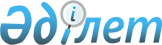 "2012-2014 жылдарға арналған қалалық бюджет туралы" Қызылорда қалалық мәслихатының 2011 жылғы 21 желтоқсандағы N 51/1 шешіміне өзгерістер енгізу туралы
					
			Күшін жойған
			
			
		
					Қызылорда қалалық мәслихатының 2012 жылғы 26 маусымдағы N 6/2 шешімі. Қызылорда облысының Әділет департаментінде 2012 жылы 28 маусымда N 10-1-216 тіркелді. Қолданылу мерзімінің аяқталуына байланысты күші жойылды - (Қызылорда қалалық мәслихатының 2013 жылғы 08 қаңтардағы N 24 хатымен)      Ескерту. Қолданылу мерзімінің аяқталуына байланысты күші жойылды - (Қызылорда қалалық мәслихатының 08.01.2013 N 24 хатымен).      РҚАО-ның ескертпесі.

      Құжаттың мәтінінде түпнұсқаның пунктуациясы мен орфографиясы сақталған.

      "Қазақстан Республикасының Бюджет кодексі" Қазақстан Республикасының 2008 жылғы 4 желтоқсандағы кодексіне, "Қазақстан Республикасындағы жергілікті мемлекеттік басқару және өзін-өзі басқару туралы" Қазақстан Республикасының 2001 жылғы 23 қаңтардағы Заңының 6-бабының 1-тармағының 1) тармақшасына сәйкес Қызылорда қалалық мәслихаты ШЕШЕМІЗ:



      1. "2012-2014 жылдарға арналған қалалық бюджет туралы" Қызылорда қалалық мәслихатының 2011 жылғы 21 желтоқсандағы N 51/1 шешіміне (Нормативтік құқықтық кесімдердің мемлекеттік тіркеу тізілімінде N 10-1-200 нөмірімен тіркелген, "Ақмешіт ақшамы" газетінің 2011 жылғы 30 желтоқсандағы N 53, "Ел тілегі" газетінің 2011 жылғы 30 желтоқсандағы N 54 сандарында жарияланған) мынадай өзгерістер енгізілсін:



      аталған шешімнің 1-тармағының 1) тармақшасы жаңа редакцияда жазылсын:

      "1) кірістер – 23 564 645 мың теңге, оның ішінде:

      салықтық түсімдер – 7 060 092 мың теңге;

      салықтық емес түсімдер – 46 993 мың теңге;

      негізгі капиталды сатудан түсетін түсімдер – 721 254 мың теңге;

      трансферттердің түсімдері – 15 736 306 мың теңге;";

      аталған шешімнің 1-тармағының 2) тармақшасы жаңа редакцияда жазылсын:

      "2) шығындар – 24 775 151 мың теңге;";

      аталған шешімнің 1-тармағының 5) тармақшасы жаңа редакцияда жазылсын:

      "5) бюджет тапшылығы (профициті) – - 1 319 863 мың теңге;";

      аталған шешімнің 1-тармағының 6) тармақшасы жаңа редакцияда жазылсын:

      "6) бюджет тапшылығын қаржыландыру (профицитті пайдалану) – 1 319 863 мың теңге;

      қарыздар түсімі – 1 102 032 мың теңге;

      қарыздарды өтеу – 569 254 мың теңге.";



      аталған шешімнің 1, 5-қосымшалары осы шешімнің 1, 2-қосымшаларына сәйкес жаңа редакцияда жазылсын.



      2. "2012-2014 жылдарға арналған қалалық бюджет туралы" Қызылорда қалалық мәслихатының 2011 жылғы 21 желтоқсандағы N 51/1 шешіміне өзгерістер енгізу туралы" Қызылорда қалалық мәслихатының 2012 жылғы 22 мамырдағы N 5/1 шешімі жойылды деп танылсын.



      3. Осы шешім 2012 жылғы 1 қаңтардан бастап қолданысқа енгізіледі.      Қалалық мәслихаттың кезекті

      VІ сессиясының төрағасы                  Ж. Базартай      Қызылорда қалалық

      мәслихатының хатшысы                    И. Құттықожаев      Қызылорда қалалық мәслихатының

      2012 жылғы 26 маусымдағы

      N 6/2 шешіміне

      1-қосымша      Қызылорда қалалық мәслихатының

      2011 жылғы 21 желтоқсандағы кезекті

      XXXXXI сессиясының N 51/1 шешіміне

      1-қосымша 

2012 жылға арналған қалалық бюджет      Қызылорда қалалық мәслихатының

      2012 жылғы 26 маусымдағы

      N 6/2 шешіміне

      2-қосымша      Қызылорда қалалық мәслихатының

      2011 жылғы 21 желтоқсандағы кезекті

      XXXXXI сессиясының N 51/1 шешіміне

      5-қосымша 

2012 жылға арналған қалалық бюджеттің бюджеттік даму бағдарламасының және заңды тұлғалардың жарғылық капиталын қалыптастыру немесе ұлғайту тізбесі
					© 2012. Қазақстан Республикасы Әділет министрлігінің «Қазақстан Республикасының Заңнама және құқықтық ақпарат институты» ШЖҚ РМК
				СанатыСанатыСанатыСанатыСанатыСанатыСомасы, мың теңге
СыныбыСыныбыСыныбыСыныбыСыныбыІшкі сыныбыІшкі сыныбыІшкі сыныбыІшкі сыныбыЕрекшелігі Ерекшелігі Ерекшелігі Атауы
1. Кірістер1. Кірістер23 564 6451Салықтық түсімдерСалықтық түсімдер7 060 09201Табыс салығыТабыс салығы3 058 7632Жеке табыс салығыЖеке табыс салығы3 058 76301Төлем көзінен салық салынатын табыстардан ұсталатын жеке табыс салығыТөлем көзінен салық салынатын табыстардан ұсталатын жеке табыс салығы2 585 08002Төлем көзінен салық салынбайтын табыстардан ұсталатын жеке табыс салығыТөлем көзінен салық салынбайтын табыстардан ұсталатын жеке табыс салығы200 00003Қызметін біржолғы талон бойынша жүзеге асыратын жеке тұлғалардан алынатын жеке табыс салығыҚызметін біржолғы талон бойынша жүзеге асыратын жеке тұлғалардан алынатын жеке табыс салығы64 30604Төлем көзінен салық салынатын шетелдік азаматтар табыстарынан ұсталатын жеке табыс салығыТөлем көзінен салық салынатын шетелдік азаматтар табыстарынан ұсталатын жеке табыс салығы209 37703Әлеуметтiк салықӘлеуметтiк салық2 240 2511Әлеуметтiк салықӘлеуметтiк салық2 240 25101Әлеуметтiк салықӘлеуметтiк салық2 240 25104Меншiкке салынатын салықтарМеншiкке салынатын салықтар1 284 2181Мүлiкке салынатын салықтарМүлiкке салынатын салықтар697 51101Заңды тұлғалардың және жеке кәсiпкерлердiң мүлкiне салынатын салықЗаңды тұлғалардың және жеке кәсiпкерлердiң мүлкiне салынатын салық666 56202Жеке тұлғалардың мүлкiне салынатын салықЖеке тұлғалардың мүлкiне салынатын салық30 9493Жер салығыЖер салығы171 26002Елдi мекендер жерлерiне жеке тұлғалардан алынатын жер салығыЕлдi мекендер жерлерiне жеке тұлғалардан алынатын жер салығы15 11203Өнеркәсiп, көлiк, байланыс, қорғаныс жерiне және ауыл шаруашылығына арналмаған өзге де жерге салынатын жер салығыӨнеркәсiп, көлiк, байланыс, қорғаныс жерiне және ауыл шаруашылығына арналмаған өзге де жерге салынатын жер салығы7 33906Ерекше қорғалатын табиғи аумақтың жеріне, сауықтыру, рекреациялық және тарихи-мәдени мақсаттағы жерлерге салынатын жер салығыЕрекше қорғалатын табиғи аумақтың жеріне, сауықтыру, рекреациялық және тарихи-мәдени мақсаттағы жерлерге салынатын жер салығы2907Ауыл шаруашылығы мақсатындағы жерлерге заңды тұлғалардан, жеке кәсiпкерлерден, жеке нотариустар мен адвокаттардан алынатын жер салығыАуыл шаруашылығы мақсатындағы жерлерге заңды тұлғалардан, жеке кәсiпкерлерден, жеке нотариустар мен адвокаттардан алынатын жер салығы6908Елді мекендер жерлеріне заңды тұлғалардан, жеке кәсіпкерлерден, жеке нотариустар мен адвокаттардан алынатын жер салығыЕлді мекендер жерлеріне заңды тұлғалардан, жеке кәсіпкерлерден, жеке нотариустар мен адвокаттардан алынатын жер салығы148 7114Көлiк құралдарына салынатын салықКөлiк құралдарына салынатын салық415 10101Заңды тұлғалардан көлiк құралдарына салынатын салықЗаңды тұлғалардан көлiк құралдарына салынатын салық145 00102Жеке тұлғалардан көлiк құралдарына салынатын салықЖеке тұлғалардан көлiк құралдарына салынатын салық270 1005Бiрыңғай жер салығыБiрыңғай жер салығы346 01Бiрыңғай жер салығыБiрыңғай жер салығы34605Тауарларға, жұмыстарға және қызметтерге салынатын iшкi салықтарТауарларға, жұмыстарға және қызметтерге салынатын iшкi салықтар264 9372АкциздерАкциздер78 38407Қазақстан Республикасының аумағында өндірілген сыраҚазақстан Республикасының аумағында өндірілген сыра1 50090Өндірушілер көтерме саудада сататын өзі өндіретін бензин (авиациялық бензинді қоспағанда)Өндірушілер көтерме саудада сататын өзі өндіретін бензин (авиациялық бензинді қоспағанда)14 14691Өндірушілер көтерме саудада сататын өзі өндіретін дизель отыныӨндірушілер көтерме саудада сататын өзі өндіретін дизель отыны4 47796Заңды және жеке тұлғалар бөлшек саудада өткізетін, сондай-ақ өзінің өндірістік мұқтаждарына пайдаланылатын бензин (авиациялықты қоспағанда)Заңды және жеке тұлғалар бөлшек саудада өткізетін, сондай-ақ өзінің өндірістік мұқтаждарына пайдаланылатын бензин (авиациялықты қоспағанда)45 79697Заңды және жеке тұлғаларға бөлшек саудада өткізетін, сондай-ақ өз өндірістік мұқтаждарына пайдаланылатын дизель отыныЗаңды және жеке тұлғаларға бөлшек саудада өткізетін, сондай-ақ өз өндірістік мұқтаждарына пайдаланылатын дизель отыны12 4653Табиғи және басқа ресурстарды пайдаланғаны үшiн түсетiн түсiмдерТабиғи және басқа ресурстарды пайдаланғаны үшiн түсетiн түсiмдер22 50015Жер учаскелерiн пайдаланғаны үшiн төлем Жер учаскелерiн пайдаланғаны үшiн төлем 22 5004Кәсiпкерлiк және кәсiби қызметтi жүргiзгенi үшiн алынатын алымдарКәсiпкерлiк және кәсiби қызметтi жүргiзгенi үшiн алынатын алымдар126 86101Жеке кәсiпкерлердi мемлекеттiк тiркегенi үшiн алынатын алымЖеке кәсiпкерлердi мемлекеттiк тiркегенi үшiн алынатын алым4 58002Жекелеген қызмет түрлерiмен айналысу құқығы үшiн алынатын лицензиялық алымЖекелеген қызмет түрлерiмен айналысу құқығы үшiн алынатын лицензиялық алым14 31103Заңды тұлғаларды мемлекеттiк тiркегенi және филиалдар мен өкiлдiктердi есептiк тiркегенi, сондай-ақ оларды қайта тіркегені үшін алымЗаңды тұлғаларды мемлекеттiк тiркегенi және филиалдар мен өкiлдiктердi есептiк тiркегенi, сондай-ақ оларды қайта тіркегені үшін алым5 11704Аукциондардан алынатын алымАукциондардан алынатын алым38205Жылжымалы мүлікті кепілдікке салуды мемлекеттік тіркегені және кеменiң немесе жасалып жатқан кеменiң ипотекасы үшін алынатын алымЖылжымалы мүлікті кепілдікке салуды мемлекеттік тіркегені және кеменiң немесе жасалып жатқан кеменiң ипотекасы үшін алынатын алым3 59414Көлік құралдарын мемлекеттік тіркегені, сондай-ақ оларды қайта тіркегені үшін алымКөлік құралдарын мемлекеттік тіркегені, сондай-ақ оларды қайта тіркегені үшін алым5 85618Жылжымайтын мүлiкке және олармен мәмiле жасау құқығын мемлекеттiк тiркегенi үшiн алынатын алымЖылжымайтын мүлiкке және олармен мәмiле жасау құқығын мемлекеттiк тiркегенi үшiн алынатын алым45 90020Жергілікті маңызы бар және елді мекендердегі жалпы пайдаланудағы автомобиль жолдарының бөлу жолағында сыртқы (көрнекі) жарнамаларды орналастырғаны үшін алынатын төлемЖергілікті маңызы бар және елді мекендердегі жалпы пайдаланудағы автомобиль жолдарының бөлу жолағында сыртқы (көрнекі) жарнамаларды орналастырғаны үшін алынатын төлем47 1215Ойын бизнесіне салықОйын бизнесіне салық37 19202Тіркелген салықТіркелген салық37 19208Заңдық мәнді іс-әрекеттерді жасағаны және (немесе) оған уәкілеттігі бар мемлекеттік органдар немесе лауазымды адамдар құжаттар бергені үшін алынатын міндетті төлемдерЗаңдық мәнді іс-әрекеттерді жасағаны және (немесе) оған уәкілеттігі бар мемлекеттік органдар немесе лауазымды адамдар құжаттар бергені үшін алынатын міндетті төлемдер211 9231Мемлекеттiк бажМемлекеттiк баж211 92302Мемлекеттік мекемелерге сотқа берілетін талап арыздарынан алынатын мемлекеттік бажды қоспағанда, мемлекеттік баж сотқа берілетін талап арыздардан, ерекше талап ету істері арыздарынан, ерекше жүргізілетін істер бойынша арыздардан (шағымдардан), сот бұйрығын шығару туралы өтініштерден, атқару парағының дубликатын беру туралы шағымдардан, аралық (төрелік) соттардың және шетелдік соттардың шешімдерін мәжбүрлеп орындауға атқару парағын беру туралы шағымдардың, сот актілерінің атқару парағының және өзге де құжаттардың көшірмелерін қайта беру туралы шағымдардан алынадыМемлекеттік мекемелерге сотқа берілетін талап арыздарынан алынатын мемлекеттік бажды қоспағанда, мемлекеттік баж сотқа берілетін талап арыздардан, ерекше талап ету істері арыздарынан, ерекше жүргізілетін істер бойынша арыздардан (шағымдардан), сот бұйрығын шығару туралы өтініштерден, атқару парағының дубликатын беру туралы шағымдардан, аралық (төрелік) соттардың және шетелдік соттардың шешімдерін мәжбүрлеп орындауға атқару парағын беру туралы шағымдардың, сот актілерінің атқару парағының және өзге де құжаттардың көшірмелерін қайта беру туралы шағымдардан алынады194 48404Азаматтық хал актілерін тіркегені үшін, сондай-ақ азаматтарға азаматтық хал актілерін тіркеу туралы куәліктерді және азаматтық хал актілері жазбаларын өзгертуге, толықтыруға және қалпына келтіруге байланысты куәліктерді қайтадан бергені үшін мемлекеттік бажАзаматтық хал актілерін тіркегені үшін, сондай-ақ азаматтарға азаматтық хал актілерін тіркеу туралы куәліктерді және азаматтық хал актілері жазбаларын өзгертуге, толықтыруға және қалпына келтіруге байланысты куәліктерді қайтадан бергені үшін мемлекеттік баж10 41905Шетелге баруға және Қазақстан Республикасына басқа мемлекеттерден адамдарды шақыруға құқық беретін құжаттарды ресімдегені үшін, сондай-ақ осы құжаттарға өзгерістер енгізгені үшін мемлекеттік бажШетелге баруға және Қазақстан Республикасына басқа мемлекеттерден адамдарды шақыруға құқық беретін құжаттарды ресімдегені үшін, сондай-ақ осы құжаттарға өзгерістер енгізгені үшін мемлекеттік баж85906Шетелдіктердің паспорттарына немесе оларды ауыстыратын құжаттарына Қазақстан Республикасынан кету және Қазақстан Республикасына келу құқығына виза бергені үшін мемлекеттік бажШетелдіктердің паспорттарына немесе оларды ауыстыратын құжаттарына Қазақстан Республикасынан кету және Қазақстан Республикасына келу құқығына виза бергені үшін мемлекеттік баж1 15907Қазақстан Республикасы азаматтығын алу, Қазақстан Республикасы азаматтығын қалпына келтіру және Қазақстан Республикасы азаматтығын тоқтату туралы құжаттарды ресімдегені үшін мемлекеттік бажҚазақстан Республикасы азаматтығын алу, Қазақстан Республикасы азаматтығын қалпына келтіру және Қазақстан Республикасы азаматтығын тоқтату туралы құжаттарды ресімдегені үшін мемлекеттік баж14508Тұрғылықты жерін тіркегені үшін мемлекеттік бажТұрғылықты жерін тіркегені үшін мемлекеттік баж2 97709Аңшы куәлігін бергені және оны жыл сайын тіркегені үшін мемлекеттік бажАңшы куәлігін бергені және оны жыл сайын тіркегені үшін мемлекеттік баж13410Жеке және заңды тұлғалардың азаматтық, қызметтік қаруының (аңшылық суық қаруды, белгі беретін қаруды, ұңғысыз атыс қаруын, механикалық шашыратқыштарды, көзден жас ағызатын немесе тітіркендіретін заттар толтырылған аэрозольді және басқа құрылғыларды, үрлемелі қуаты 7,5 Дж-дан аспайтын пневматикалық қаруды қоспағанда және калибрі 4,5 мм-ге дейінгілерін қоспағанда) әрбір бірлігін тіркегені және қайта тіркегені үшін алынатын мемлекеттік бажЖеке және заңды тұлғалардың азаматтық, қызметтік қаруының (аңшылық суық қаруды, белгі беретін қаруды, ұңғысыз атыс қаруын, механикалық шашыратқыштарды, көзден жас ағызатын немесе тітіркендіретін заттар толтырылған аэрозольді және басқа құрылғыларды, үрлемелі қуаты 7,5 Дж-дан аспайтын пневматикалық қаруды қоспағанда және калибрі 4,5 мм-ге дейінгілерін қоспағанда) әрбір бірлігін тіркегені және қайта тіркегені үшін алынатын мемлекеттік баж11212Қаруды және оның оқтарын сақтауға немесе сақтау мен алып жүруге, тасымалдауға, Қазақстан Республикасының аумағына әкелуге және Қазақстан Республикасынан әкетуге рұқсат бергені үшін алынатын мемлекеттік бажҚаруды және оның оқтарын сақтауға немесе сақтау мен алып жүруге, тасымалдауға, Қазақстан Республикасының аумағына әкелуге және Қазақстан Республикасынан әкетуге рұқсат бергені үшін алынатын мемлекеттік баж1 6342Салықтық емес түсімдерСалықтық емес түсімдер46 99301Мемлекет меншіктен түсетін кірістерМемлекет меншіктен түсетін кірістер16 9231Мемлекеттік кәсіпорындардың таза кірісі бөлігінің түсімдеріМемлекеттік кәсіпорындардың таза кірісі бөлігінің түсімдері4 94002Коммуналдық мемлекеттік кәсіпорындардың таза кірісінің бір бөлігінің түсімдеріКоммуналдық мемлекеттік кәсіпорындардың таза кірісінің бір бөлігінің түсімдері4 9405Мемлекет меншігіндегі мүлікті жалға беруден түсетін кірістер Мемлекет меншігіндегі мүлікті жалға беруден түсетін кірістер 11 90704Коммуналдық меншіктегі мүлікті жалдаудан түсетін кірістерКоммуналдық меншіктегі мүлікті жалдаудан түсетін кірістер6 40005Коммуналдық меншіктегі тұрғын үй қорынан үйлерді жалдаудан түсетін кірістерКоммуналдық меншіктегі тұрғын үй қорынан үйлерді жалдаудан түсетін кірістер5 5077Мемлекеттік бюджеттен қаржыландырылатын мемлекеттік мекемелердің тауарларды (жұмыстарды, қызметтерді) өткізуінен түсетін түсімдерМемлекеттік бюджеттен қаржыландырылатын мемлекеттік мекемелердің тауарларды (жұмыстарды, қызметтерді) өткізуінен түсетін түсімдер7606Қарыз алушы банктерге жергілікті бюджеттен берілген бюджеттік кредиттер бойынша сыйақыларҚарыз алушы банктерге жергілікті бюджеттен берілген бюджеттік кредиттер бойынша сыйақылар7513Жеке тұлғаларға жергілікті бюджеттен берілген бюджеттік кредиттер бойынша сыйақыларЖеке тұлғаларға жергілікті бюджеттен берілген бюджеттік кредиттер бойынша сыйақылар102Мемлекеттік бюджеттен қаржыландырылатын мемлекеттік мекемелердің тауарларды (жұмыстарды, қызметтерді) өткізуінен түсетін түсімдерМемлекеттік бюджеттен қаржыландырылатын мемлекеттік мекемелердің тауарларды (жұмыстарды, қызметтерді) өткізуінен түсетін түсімдер1191Мемлекеттік бюджеттен қаржыландырылатын мемлекеттік мекемелердің тауарларды (жұмыстарды, қызметтерді) өткізуінен түсетін түсімдерМемлекеттік бюджеттен қаржыландырылатын мемлекеттік мекемелердің тауарларды (жұмыстарды, қызметтерді) өткізуінен түсетін түсімдер11902Жергілікті бюджеттен қаржыландырылатын мемлекеттік мекемелер көрсететін қызметтерді сатудан түсетін түсімдерЖергілікті бюджеттен қаржыландырылатын мемлекеттік мекемелер көрсететін қызметтерді сатудан түсетін түсімдер11903Мемлекеттік бюджеттен қаржыландырылатын мемлекеттік мекемелер ұйымдастыратын мемлекеттік сатып алуды өткізуден түсетін ақша түсімдеріМемлекеттік бюджеттен қаржыландырылатын мемлекеттік мекемелер ұйымдастыратын мемлекеттік сатып алуды өткізуден түсетін ақша түсімдері421Мемлекеттік бюджеттен қаржыландырылатын мемлекеттік мекемелер ұйымдастыратын мемлекеттік сатып алуды өткізуден түсетін ақша түсімдеріМемлекеттік бюджеттен қаржыландырылатын мемлекеттік мекемелер ұйымдастыратын мемлекеттік сатып алуды өткізуден түсетін ақша түсімдері4202Жергiлiктi бюджеттен қаржыландырылатын мемлекеттiк мекемелер ұйымдастыратын мемлекеттiк сатып алуды өткiзуден түсетiн ақшаның түсiмiЖергiлiктi бюджеттен қаржыландырылатын мемлекеттiк мекемелер ұйымдастыратын мемлекеттiк сатып алуды өткiзуден түсетiн ақшаның түсiмi4204Мемлекеттік бюджеттен қаржыландырылатын, сондай-ақ Қазақстан Республикасы Ұлттық Банкінің бюджетінен (шығыстар сметасынан) ұсталатын және қаржыландырылатын мемлекеттік мекемелер салатын айыппұлдар, өсімпұлдар, санкциялар, өндіріп алуларМемлекеттік бюджеттен қаржыландырылатын, сондай-ақ Қазақстан Республикасы Ұлттық Банкінің бюджетінен (шығыстар сметасынан) ұсталатын және қаржыландырылатын мемлекеттік мекемелер салатын айыппұлдар, өсімпұлдар, санкциялар, өндіріп алулар12 8231Мұнай секторы ұйымдарынан түсетін түсімдерді қоспағанда, мемлекеттік бюджеттен қаржыландырылатын, сондай-ақ Қазақстан Республикасы Ұлттық Банкінің бюджетінен (шығыстар сметасынан) ұсталатын және қаржыландырылатын мемлекеттік мекемелер салатын айыппұлдар, өсімпұлдар, санкциялар, өндіріп алуларМұнай секторы ұйымдарынан түсетін түсімдерді қоспағанда, мемлекеттік бюджеттен қаржыландырылатын, сондай-ақ Қазақстан Республикасы Ұлттық Банкінің бюджетінен (шығыстар сметасынан) ұсталатын және қаржыландырылатын мемлекеттік мекемелер салатын айыппұлдар, өсімпұлдар, санкциялар, өндіріп алулар12 82314Жергілікті бюджеттен қаржыландырылатын мемлекеттік мекемелермен алынатын өзге де айыппұлдар, өсімпұлдар, санкцияларЖергілікті бюджеттен қаржыландырылатын мемлекеттік мекемелермен алынатын өзге де айыппұлдар, өсімпұлдар, санкциялар12 82306Басқа да салықтық емес түсімдерБасқа да салықтық емес түсімдер17 0861Басқа да салықтық емес түсімдерБасқа да салықтық емес түсімдер17 08605Жергілікті бюджеттен қаржыландырылатын мемлекеттік мекемелердің дебиторлық, депоненттік берешегінің түсіміЖергілікті бюджеттен қаржыландырылатын мемлекеттік мекемелердің дебиторлық, депоненттік берешегінің түсімі4 80907Бұрын жергілікті бюджеттен алынған, пайдаланылмаған қаражаттардың қайтарылуыБұрын жергілікті бюджеттен алынған, пайдаланылмаған қаражаттардың қайтарылуы4 12509Жергілікті бюджетке түсетін салықтық емес басқа да түсімдерЖергілікті бюджетке түсетін салықтық емес басқа да түсімдер8 1523Негiзгi капиталды сатудан түсетін түсімдерНегiзгi капиталды сатудан түсетін түсімдер721 25401Мемлекеттік мекемелерге бекітілген мемлекеттік мүлікті сатуМемлекеттік мекемелерге бекітілген мемлекеттік мүлікті сату580 8661Мемлекеттік мекемелерге бекітілген мемлекеттік мүлікті сатуМемлекеттік мекемелерге бекітілген мемлекеттік мүлікті сату580 86603Азаматтарға пәтерлер сатудан түсетін түсімдерАзаматтарға пәтерлер сатудан түсетін түсімдер580 86603Жердi және материалдық емес активтердi сатуЖердi және материалдық емес активтердi сату140 3881Жердi сатуЖердi сату137 38801Жер учаскелерiн сатудан түсетiн түсiмдерЖер учаскелерiн сатудан түсетiн түсiмдер137 3882Материалдық емес активтерді сатуМатериалдық емес активтерді сату3 00002Жер учаскелерін жалдау құқығын сатқаны үшін төлемЖер учаскелерін жалдау құқығын сатқаны үшін төлем3 0004Трансферттердің түсімдеріТрансферттердің түсімдері15 736 30602Мемлекеттiк басқарудың жоғары тұрған органдарынан түсетiн трансферттерМемлекеттiк басқарудың жоғары тұрған органдарынан түсетiн трансферттер15 736 3062Облыстық бюджеттен түсетiн трансферттерОблыстық бюджеттен түсетiн трансферттер15 736 30601Ағымдағы нысаналы трансферттерАғымдағы нысаналы трансферттер4 088 91102Нысаналы даму трансферттеріНысаналы даму трансферттері7 705 78003СубвенцияларСубвенциялар3 941 615Функционалдық топФункционалдық топФункционалдық топФункционалдық топФункционалдық топФункционалдық топКіші функцияКіші функцияКіші функцияКіші функцияКіші функцияБюджеттік бағдарлама әкімшісіБюджеттік бағдарлама әкімшісіБюджеттік бағдарлама әкімшісіБюджеттік бағдарлама әкімшісіБағдарламаБағдарламаБағдарламаКіші бағдарламаКіші бағдарламаАтауы
2. Шығындар24 775 1511Жалпы сипаттағы мемлекеттік қызметтер354 92501Мемлекеттiк басқарудың жалпы функцияларын орындайтын өкiлдi, атқарушы және басқа органдар281 049112Аудан (облыстық маңызы бар қала) мәслихатының аппараты33 321001Аудан (облыстық маңызы бар қала) мәслихатының қызметін қамтамасыз ету жөніндегі қызметтер33 321122Аудан (облыстық маңызы бар қала) әкімінің аппараты132 763001Аудан (облыстық маңызы бар қала) әкімінің қызметін қамтамасыз ету жөніндегі қызметтер125 261002Ақпараттық жүйелер құру4 902003Мемлекеттік органдардың күрделі шығыстары2 600123Қаладағы аудан, аудандық маңызы бар қала, кент, ауыл (село), ауылдық (селолық) округ әкімінің аппараты114 965001Қаладағы ауданның, аудандық маңызы бар қаланың, кенттің, ауылдың (селоның), ауылдық (селолық) округтің әкімі аппаратының жұмыс істеуі114 96502Қаржылық қызмет43 686452Ауданның (облыстық маңызы бар қаланың) қаржы бөлімі43 686001Аудандық бюджетті орындау және коммуналдық меншікті (облыстық маңызы бар қала) саласындағы мемлекеттік саясатты іске асыру жөніндегі қызметтер35 076002Ақпараттық жүйелер құру1 893003Салық салу мақсатында мүлікті бағалауды жүргізу5 000011Коммуналдық меншікке түскен мүлікті есепке алу, сақтау, бағалау және сату1 71705Жоспарлау және статистикалық қызмет30 190453Ауданның (облыстық маңызы бар қаланың) экономика және бюджеттік жоспарлау бөлімі30 190001Экономикалық саясатты, мемлекеттік жоспарлау жүйесін қалыптастыру және дамыту және ауданды (облыстық маңызы бар қаланы) басқару саласындағы мемлекеттік саясатты іске асыру жөніндегі қызметтер29 313004Мемлекеттік органдардың күрделі шығыстары87702Қорғаныс618 51501Әскери мұқтаждар1 619122Аудан (облыстық маңызы бар қала) әкімінің аппараты1 619005Жалпыға бірдей әскери міндетті атқару шеңберіндегі іс-шаралар1 61902Төтенше жағдайлар жөнiндегi жұмыстарды ұйымдастыру616 896122Аудан (облыстық маңызы бар қала) әкімінің аппараты616 896006Жергілікті ауқымындағы төтенше жағдайлардың алдын алу және оларды жою616 89603Қоғамдық тәртіп, қауіпсіздік, құқықтық, сот, қылмыстық-атқару қызметі26 27801Құқық қорғау қызметi26 278458Ауданның (облыстық маңызы бар қаланың) тұрғын үй-коммуналдық шаруашылығы, жолаушылар көлігі және автомобиль жолдары бөлімі26 278021Елді мекендерде жол жүрісі қауіпсіздігін қамтамасыз ету26 27804Білім беру8 667 23001Мектепке дейiнгi тәрбие және оқыту391 277464Ауданның (облыстық маңызы бар қаланың) білім бөлімі391 277009Мектепке дейінгі тәрбие және оқыту385 842021Республикалық бюджеттен берілетін нысаналы трансферттер есебінен мектепке дейінгі ұйымдардың тәрбиешілеріне біліктілік санаты үшін қосымша ақының мөлшерін ұлғайту5 43502Бастауыш, негізгі орта және жалпы орта бiлiм беру8 078 100464Ауданның (облыстық маңызы бар қаланың) білім бөлімі8 078 100003Кешкі (ауысымдық) оқу нысанын және интернат үлгісіндегі ұйымдар арқылы ұсынылатын жалпы орта білім беруді қоса алғанда, бастауыш, негізгі орта және жалпы білім беру7 663 079006Балалар үшін қосымша білім беру131 409064Республикалық бюджеттен берілетін трансферттер есебінен мектеп мұғалімдеріне біліктілік санаты үшін қосымша ақының мөлшерін ұлғайту 283 61209Бiлiм беру саласындағы өзге де қызметтер197 853464Ауданның (облыстық маңызы бар қаланың) білім бөлімі197 853001Жергілікті деңгейде білім беру саласындағы мемлекеттік саясатты іске асыру жөніндегі қызметтер39 659004Ауданның (облыстық маңызы бар қаланың) мемлекеттік білім беру мекемелерінде білім беру жүйесін ақпараттандыру5 213005Ауданның (облыстық маңызы бар қаланың) мемлекеттiк бiлiм беру мекемелер үшiн оқулықтар мен оқу-әдiстемелiк кешендерді сатып алу және жеткiзу57 382015Республикалық бюджеттен берілетін трансферттер есебінен жетім баланы (жетім балаларды) және ата-аналарының қамқорынсыз қалған баланы (балаларды) күтіп-ұстауға асыраушыларына ай сайынғы ақшалай қаражат төлемдері59 506020Республикалық бюджеттен берілетін трансферттер есебінен үйде оқытылатын мүгедек балаларды жабдықпен, бағдарламалық қамтыммен қамтамасыз ету36 09305Денсаулық сақтау 19309Денсаулық сақтау саласындағы өзге де қызметтер193123Қаладағы аудан, аудандық маңызы бар қала, кент, ауыл (село), ауылдық (селолық) округ әкімінің аппараты193002Шұғыл жағдайларда науқасы ауыр адамдарды дәрігерлік көмек көрсететін ең жақын денсаулық сақтау ұйымына жеткізуді ұйымдастыру19306Әлеуметтiк көмек және әлеуметтiк қамсыздандыру1 293 52802Әлеуметтiк көмек1 203 589451Ауданның (облыстық маңызы бар қаланың) жұмыспен қамту және әлеуметтік бағдарламалар бөлімі1 144 506002Халықты жұмыспен қамтылуын қамтамасыз ету280 589100Қоғамдық жұмыстар111 841101Жұмыссыздарды кәсіптік даярлау және қайта даярлау4 198102Халықты жұмыспен қамту саласында азаматтарды әлеуметтік қорғау жөніндегі қосымша шаралар1 290103Республикалық бюджеттен ағымдағы нысаналы трансферттер есебінен әлеуметтік жұмыс орындарын және жастар тәжірибесі бағдарламасын кеңейту152 403104Жұмыспен қамту 2020 бағдарламасына қатысушыларға мемлекеттік қолдау шараларын көрсету10 857004Ауылдық елді мекендерде тұратын және жұмыс істейтін әлеуметтік қамсыздандыру, мәдениет, спорт ұйымдарының мамандарына, ауылдық жерде жұмыс істейтін білім берудің педагог қызметкерлеріне және мемлекеттік денсаулық сақтау секторы ұйымдарының медицина және фармацевтика қызметкерлеріне отын сатып алуға Қазақстан Республикасының заңнамасына сәйкес әлеуметтік көмек көрсету3 461005Мемлекеттік атаулы әлеуметтік көмек 30 654015Жергілікті бюджет қаражаты есебінен 30 654006Тұрғын үй көмегі242 865011Республикалық бюджеттен берілетін трансферттер есебінен35 187015Жергілікті бюджет қаражаты есебінен207 678007Жергілікті өкілетті органдардың шешімі бойынша мұқтаж азаматтардың жекелеген санаттарына әлеуметтік көмек173 780028Облыстық бюджеттен берілетін трансферттер есебінен135 734029Ауданның (облыстық маңызы бар қаланың) бюджет қаражаты есебінен38 046009"Отан", "Даңқ" ордендерімен наградталған, айырымның ең жоғарғы дәрежесі - "Халық Қаһарманы" атағына және республиканың құрметті атақтарына ие болған азаматтарды әлеуметтік қолдау1 255010Үйден тәрбиеленетін және оқитын мүгедек балаларды материалдық қамтамасыз ету9 786013Белгіленген тұрғылықты жері жоқ тұлғаларды әлеуметтік бейімдеу28 209015Жергілікті бюджет қаражаты есебінен 28 209014Мұқтаж азаматтарға үйде әлеуметтiк көмек көрсету36 823011Республикалық бюджеттен берілетін трансферттер есебінен1 599015Жергілікті бюджет қаражаты есебінен 35 224015Зейнеткерлер мен мүгедектерге әлеуметтiк қызмет көрсету аумақтық орталығы10 065011Республикалық бюджеттен берілетін трансферттер есебінен3 806015Жергілікті бюджет қаражаты есебінен6 259016Он сегіз жасқа дейінгі балаларға тағайындалатын және төленетін ай сайынғы мемлекеттік жәрдемақы253 929015Жергілікті бюджет қаражаты есебінен 253 929017Жеке оңалту бағдарламасына сәйкес мүгедектерді міндетті гигиеналық құралдармен қамтамасыз етуге, жүріп-тұруы қиын бірінші топтағы мүгедектер үшін жеке көмекші, құлағы естімейтін мүгедектер үшін ымдау тілінің мамандарын ұстау 56 814023Жұмыспен қамту орталықтарының қызметін қамтамасыз ету16 276011Республикалық бюджеттен трансферттер есебінен16 276464Ауданның (облыстық маңызы бар қаланың) білім бөлімі59 083008Жергілікті өкілді органдардың шешімі бойынша білім беру ұйымдарының күндізгі оқу нысанында оқитындар мен тәрбиеленушілерді қоғамдық көлікте (таксиден басқа) жеңілдікпен жол жүру түрінде әлеуметтік қолдау59 08309Әлеуметтiк көмек және әлеуметтiк қамтамасыз ету салаларындағы өзге де қызметтер89 939451Ауданның (облыстық маңызы бар қаланың) жұмыспен қамту және әлеуметтік бағдарламалар бөлімі89 939001Жергілікті деңгейде халық үшін әлеуметтік бағдарламаларды жұмыспен қамтуды қамтамасыз етуді іске асыру саласындағы мемлекеттік саясатты іске асыру жөніндегі қызметтер 83 091011Жәрдемақыларды және басқа да әлеуметтік төлемдерді есептеу, төлеу мен жеткізу бойынша қызметтерге ақы төлеу6 84807Тұрғын үй-коммуналдық шаруашылық10 047 19201Тұрғын үй шаруашылығы5 076 538123Қаладағы аудан, аудандық маңызы бар қала, кент, ауыл (село), ауылдық (селолық) округ әкімінің аппараты24 010027Жұмыспен қамту – 2020 бағдарламасы бойынша ауылдық елді мекендерді дамыту шеңберінде объектілерді жөндеу және абаттандыру24 010011Республикалық бюджеттен берілетін трансферттер есебінен24 010458Ауданның (облыстық маңызы бар қаланың) тұрғын үй-коммуналдық шаруашылығы, жолаушылар көлігі және автомобиль жолдары бөлімі119 745002Мемлекеттiк қажеттiлiктер үшiн жер учаскелерiн алып қою, соның iшiнде сатып алу жолымен алып қою және осыған байланысты жылжымайтын мүлiктi иелiктен айыру117 345004Азаматтардың жекелеген санаттарын тұрғын үймен қамтамасыз ету2 400015Жергілікті бюджет қаражаты есебінен2 400467Ауданның (облыстық маңызы бар қаланың) құрылыс бөлімі4 919 594003Мемлекеттік коммуналдық тұрғын үй қорының тұрғын үй құрылысы және (немесе) сатып алу2 431 762011Республикалық бюджеттен берілетін трансферттер есебінен1 912 568015Жергілікті бюджет қаражаты есебінен519 194004Инженерлік коммуникациялық инфрақұрылымды дамыту, жайластыру және (немесе) сатып алу1 741 800011Республикалық бюджеттен берілетін трансферттер есебінен1 500 000015Жергілікті бюджет қаражаты есебінен241 800019Тұрғын үй салу587 023013Республикалық бюджеттен берілетін кредиттер есебінен512 000015Жергілікті бюджет қаражаты есебінен75 023022Жұмыспен қамту 2020 бағдарламасы шеңберінде инженерлік коммуникациялық инфрақұрылымдардың дамуы159 009011Республикалық бюджеттен берілетін трансферттер есебінен146 200015Жергілікті бюджет қаражаты есебінен12 809479Ауданның (облыстық маңызы бар қаланың) тұрғын үй инспекциясы бөлімі13 189001Жергілікті деңгейде тұрғын үй қоры саласындағы мемлекеттік саясатты іске асыру жөніндегі қызметтер12 177005Мемлекеттік органдардың күрделі шығыстары1 01202Коммуналдық шаруашылық3 199 356458Ауданның (облыстық маңызы бар қаланың) тұрғын үй-коммуналдық шаруашылығы, жолаушылар көлігі және автомобиль жолдары бөлімі1 370 443012Сумен жабдықтау және су бөлу жүйесінің қызмет етуі 47 294026Ауданның (облыстық маңызы бар қаланың) коммуналдық меншігіндегі жылу жүйелерін қолдануды ұйымдастыру207 539028Коммуналдық шаруашылығын дамыту1 115 610011Республикалық бюджеттен берілетін трансферттер есебінен390 499015Жергілікті бюджет қаражаты есебінен725 111467Ауданның (облыстық маңызы бар қаланың) құрылыс бөлімі1 828 913006Сумен жабдықтау және су бұру жүйесін дамыту1 828 913011Республикалық бюджеттен берілетін трансферттер есебінен1 818 000015Жергілікті бюджет қаражаты есебінен10 91303Елді-мекендерді көркейту1 771 298123Қаладағы аудан, аудандық маңызы бар қала, кент, ауыл (село), ауылдық (селолық) округ әкімінің аппараты7 190008Елді мекендерде көшелерді жарықтандыру4 160009Елдi мекендердiң санитариясын қамтамасыз ету1 452011Елді мекендерді абаттандыру мен көгалдандыру1 578458Ауданның (облыстық маңызы бар қаланың) тұрғын үй-коммуналдық шаруашылығы, жолаушылар көлігі және автомобиль жолдары бөлімі1 764 108015Елдi мекендердегі көшелердi жарықтандыру77 248016Елдi мекендердiң санитариясын қамтамасыз ету496 756017Жерлеу орындарын күтiп-ұстау және туысы жоқтарды жерлеу10 021018Елдi мекендердi абаттандыру және көгалдандыру1 180 08308Мәдениет, спорт, туризм және ақпараттық кеңістiк713 92701Мәдениет саласындағы қызмет553 024123Қаладағы аудан, аудандық маңызы бар қала, кент, ауыл (село), ауылдық (селолық) округ әкімінің аппараты4 500006Жергілікті деңгейде мәдени-демалыс жұмыстарын қолдау4 500455Ауданның (облыстық маңызы бар қаланың) мәдениет және тілдерді дамыту бөлімі319 963003Жергілікті деңгейде мәдени-демалыс жұмысын қолдау319 963467Ауданның (облыстық маңызы бар қаланың) құрылыс бөлімі228 561011Мәдениет объектілерін дамыту228 561015Жергілікті бюджет қаражаты есебінен228 56102Спорт12 267465Ауданның (облыстық маңызы бар қаланың) Дене шынықтыру және спорт бөлімі12 267006Аудандық (облыстық маңызы бар қалалық) деңгейде спорттық жарыстар өткізу4 709007Облыстық спорттық жарыстарға әртүрлі спорт түрлері бойынша ауданның (облыстық маңызы бар қаланың) құрама командалары мүшелерінің дайындығы және қатысуы7 55803Ақпараттық кеңiстiк94 088455Ауданның (облыстық маңызы бар қаланың) мәдениет және тілдерді дамыту бөлімі57 255006Аудандық (қалалық) кiтапханалардың жұмыс iстеуi55 913007Жергілікті деңгейде мемлекеттік тілді және Қазақстан халықтарының басқа да тілдерін дамыту1 342456Ауданның (облыстық маңызы бар қаланың) ішкі саясат бөлімі36 833002Газеттер мен журналдар арқылы мемлекеттік ақпараттық саясат жүргізу жөніндегі қызметтер11 590005Телерадио хабарлары арқылы мемлекеттік ақпараттық саясат жүргізу жөніндегі қызметтер25 24309Мәдениет, спорт, туризм және ақпараттық кеңiстiктi ұйымдастыру жөнiндегi өзге де қызметтер54 548455Ауданның (облыстық маңызы бар қаланың) мәдениет және тілдерді дамыту бөлімі22 024001Жергілікті деңгейде тілдерді және мәдениетті дамыту саласындағы мемлекеттік саясатты іске асыру жөніндегі қызметтер22 024456Ауданның (облыстық маңызы бар қаланың) ішкі саясат бөлімі23 518001Жергілікті деңгейде ақпарат, мемлекеттілікті нығайту және азаматтардың әлеуметтік сенімділігін қалыптастыру саласында мемлекеттік саясатты іске асыру жөніндегі қызметтер18 615003Аудандық (облыстық маңызы бар қала) деңгейінде мемлекеттік жастар саясатын іске асыру шеңберінде іс-шаралар өткізу4 903465Ауданның (облыстық маңызы бар қаланың) Дене шынықтыру және спорт бөлімі9 006001Жергілікті деңгейде дене шынықтыру және спорт саласындағы мемлекеттік саясатты іске асыру жөніндегі қызметтер9 00610Ауыл, су, орман, балық шаруашылығы, ерекше қорғалатын табиғи аумақтар, қоршаған ортаны және жануарлар дүниесін қорғау, жер қатынастары85 35801Ауыл шаруашылығы38 516462Ауданның (облыстық маңызы бар қаланың) ауыл шаруашылық бөлімі16 216001Жергілікті деңгейде ауыл шаруашылығы саласындағы мемлекеттік саясатты іске асыру жөніндегі қызметтер10 535006Мемлекеттік органдардың күрделі шығыстары300099Мамандарды әлеуметтік қолдау жөніндегі шараларды іске асыру5 381011Республикалық бюджеттен берілетін трансферттер есебінен5 381473Ауданның (облыстық маңызы бар қаланың) ветеринария бөлімі22 300001Жергілікті деңгейде ветеринария саласындағы мемлекеттік саясатты іске асыру жөніндегі қызметтер9 515006Ауру жануарларды санитарлық союды ұйымдастыру749007Қаңғыбас иттер мен мысықтарды аулауды және жоюды ұйымдастыру9 202008Алып қойылатын және жойылатын ауру жануарлардың, жануарлардан алынатын өнімдер мен шикізаттың құнын иелеріне өтеу735009Жануарлардың энзоотиялық аурулары бойынша ветеринариялық іс-шараларды жүргізу875010Ауыл шаруашылығы жануарларын бірдейлендіру жөніндегі іс-шараларды жүргізу1 22406Жер қатынастары27 533463Ауданның (облыстық маңызы бар қаланың) жер қатынастары бөлімі27 533001Аудан (облыстық маңызы бар қала) аумағында жер қатынастарын реттеу саласындағы мемлекеттік саясатты іске асыру жөніндегі қызметтер26 484005Ақпараттық жүйелер құру1 04909Ауыл, су, орман, балық шаруашылығы, қоршаған ортаны қорғау мен жер қатынастары саласындағы өзге де қызметтер19 309473Ауданның (облыстық маңызы бар қаланың) ветеринария бөлімі19 309011Эпизоотияға қарсы іс-шаралар жүргізу19 30911Өнеркәсіп, сәулет, қала құрылысы және құрылыс қызметі40 91602Сәулет, қала құрылысы және құрылыс қызметі40 916467Ауданның (облыстық маңызы бар қаланың) құрылыс бөлімі27 132001Жергілікті деңгейде құрылыс саласындағы мемлекеттік саясатты іске асыру жөніндегі қызметтер27 132468Ауданның (облыстық маңызы бар қаланың) сәулет және қала құрылысы бөлімі13 784001Жергілікті деңгейде сәулет және қала құрылысы саласындағы мемлекеттік саясатты іске асыру жөніндегі қызметтер13 78412Көлiк және коммуникация1 433 50901Автомобиль көлiгi1 433 509458Ауданның (облыстық маңызы бар қаланың) тұрғын үй-коммуналдық шаруашылығы, жолаушылар көлігі және автомобиль жолдары бөлімі1 433 509022Көлік инфрақұрылымын дамыту53 112015Жергілікті бюджет қаражаты есебінен 53 112023Аудандық (қалалық) маңызы бар автомобиль жолдарын жөндеу және күтіп-ұстау1 380 397015Жергілікті бюджет қаражаты есебінен 1 380 39713Өзгелер957 96403Кәсiпкерлiк қызметтi қолдау және бәсекелестікті қорғау12 006469Ауданның (облыстық маңызы бар қаланың) кәсіпкерлік бөлімі12 006001Жергілікті деңгейде кәсіпкерлік пен өнеркәсіпті дамыту саласындағы мемлекеттік саясатты іске асыру жөніндегі қызметтер 11 214003Жеке кәсіпкерлікті мемлекеттік қолдау79209Өзгелер945 958452Ауданның (облыстық маңызы бар қаланың) қаржы бөлімі18 397012Ауданның (облыстық маңызы бар қаланың) жергілікті атқарушы органының резерві 18 397100Ауданның (облыстық маңызы бар қаланың) аумағындағы табиғи және техногендік сипаттағы төтенше жағдайларды жоюға арналған ауданның (облыстық маңызы бар қаланың) жергілікті атқарушы органының төтенше резерві2 404101Шұғыл шығындарға арналған ауданның (облыстық маңызы бар қаланың) жергілікті атқарушы органының резерві 2 163102Соттардың шешімдері бойынша міндеттемелерді орындауға арналған ауданның (облыстық маңызы бар қаланың) жергілікті атқарушы органының резерві13 830458Ауданның (облыстық маңызы бар қаланың) тұрғын үй-коммуналдық шаруашылығы, жолаушылар көлігі және автомобиль жолдары бөлімі927 561001Жергілікті деңгейде тұрғын үй-коммуналдық шаруашылығы, жолаушылар көлігі және автомобиль жолдары саласындағы мемлекеттік саясатты іске асыру жөніндегі қызметтер48 090039Кондоминиум объектілерінің жалпы мүлкіне жөндеу жүргізу500 000013Республикалық бюджеттен берілетін кредиттер есебiнен500 000043"Өңірлерді дамыту" бағдарламасы шеңберінде инженерлік инфрақұрылымын дамыту379 471011Республикалық бюджеттен берілетін трансферттер есебінен379 47114Борышқа қызмет көрсету761Борышқа қызмет көрсету76452Ауданның (облыстық маңызы бар қаланың) қаржы бөлімі76013Жергілікті атқарушы органдардың облыстық бюджеттен қарыздар бойынша сыйақылар мен өзге де төлемдерді төлеу бойынша борышына қызмет көрсету7615Трансферттер535 5401Трансферттер535 540452Ауданның (облыстық маңызы бар қаланың) қаржы бөлімі535 540006Нысаналы пайдаланылмаған (толық пайдаланылмаған) трансферттерді қайтару530 264024Мемлекеттік органдардың функцияларын мемлекеттік басқарудың төмен тұрған деңгейлерінен жоғарғы деңгейлерге беруге байланысты жоғары тұрған бюджеттерге берілетін ағымдағы нысаналы трансферттер5 2763. Таза бюджеттік кредиттеу40 212Бюджеттік кредиттер43 59510Ауыл, су, орман, балық шаруашылығы, ерекше қорғалатын табиғи аумақтар, қоршаған ортаны және жануарлар дүниесін қорғау, жер қатынастары43 59501Ауыл шаруашылығы43 595462Ауданның (облыстық маңызы бар қаланың) ауыл шаруашылығы бөлімі43 595008Мамандарды әлеуметтік қолдау шараларын іске асыруға берілетін бюджеттік кредиттер43 5955Бюджеттік кредиттерді өтеу3 38301Бюджеттік кредиттерді өтеу3 3831Мемлекеттік бюджеттен берілген бюджеттік кредиттерді өтеу3 38313Жеке тұлғаларға жергілікті бюджеттен берілген бюджеттік кредиттерді өтеу3 3834. Қаржы активтерімен жасалатын операциялар бойынша сальдо69 145Қаржы активтерін сатып алу69 14513Басқалар69 14509Басқалар69 145458Ауданның (облыстық маңызы бар қаланың) тұрғын үй-коммуналдық шаруашылығы, жолаушылар көлігі және автомобиль жолдары бөлімі69 145065Заңды тұлғалардың жарғылық капиталын қалыптастыру немесе ұлғайту69 145Мемлекеттің қаржы активтерін сатудан түсетін түсімдер5. Бюджет тапшылығы (профициті)- 1 319 8636. бюджет тапшылығын қаржыландыру (профицитін пайдалану)1 319 863Қарыздар түсімі1 102 0327Қарыздар түсімі1 102 03201Мемлекеттік ішкі қарыздар1 102 0322Қарыз алу келісім-шарттары1 102 03203Ауданның (облыстық маңызы бар қаланың) жергілікті атқарушы органы алатын қарыздар1 102 03216Қарыздарды өтеу569 25401Қарыздарды өтеу569 254452Ауданның (облыстық маңызы бар қаланың) қаржы бөлімі569 254008Жергiлiктi атқарушы органның жоғары тұрған бюджет алдындағы борышын өтеу569 2548Бюджет қаражаттарының пайдаланылатын қалдықтары 787 08501Бюджет қаражаты қалдықтары787 0851Бюджет қаражатының бос қалдықтары787 08501Бюджет қаражатының бос қалдықтары787 085Функционалдық топФункционалдық топФункционалдық топФункционалдық топФункционалдық топФункционалдық топСомасы, мың теңге
Кіші функцияКіші функцияКіші функцияКіші функцияКіші функцияБюджеттік бағдарлама әкімшісіБюджеттік бағдарлама әкімшісіБюджеттік бағдарлама әкімшісіБюджеттік бағдарлама әкімшісіБағдарламаБағдарламаБағдарламаКіші бағдарламаКіші бағдарламаАтауы
2. Шығындар8 594 40604Білім беру09Бiлiм беру саласындағы өзге де қызметтер467Ауданның (облыстық маңызы бар қаланың) құрылыс бөлімі037Білім беру объектілерін салу және реконструкциялау011Республикалық бюджеттен берілетін трансферттер есебiнен015Жергілікті бюджет қаражаты есебінен 07Тұрғын үй-коммуналдық шаруашылық7 864 11701Тұрғын үй шаруашылығы4 919 594467Ауданның (облыстық маңызы бар қаланың) құрылыс бөлімі4 919 594003Мемлекеттік коммуналдық тұрғын үй қорының тұрғын үй құрылысы және (немесе) сатып алу2 431 762011Республикалық бюджеттен берілетін трансферттер есебiнен1 912 568013Республикалық бюджеттен берілген кредиттер есебінен 015Жергілікті бюджет қаражаты есебінен 519 194004Инженерлік коммуникациялық инфрақұрылымды дамыту және жайластыру және (немесе) сатып алу1 741 800011Республикалық бюджеттен берілетін трансферттер есебiнен1 500 000015Жергілікті бюджет қаражаты есебінен 241 800019Тұрғын үй салу 587 023013Республикалық бюджеттен берілген кредиттер есебінен 512 000015Жергілікті бюджет қаражаты есебінен75 023022Жұмыспен қамту 2020 бағдарламасы шеңберінде инженерлік коммуникациялық инфрақұрылымдардың дамуы159 009011Республикалық бюджеттен берілетін трансферттер есебінен146 200015Жергілікті бюджет қаражаты есебінен12 80902Коммуналдық шаруашылық2 944 523458Ауданның (облыстық маңызы бар қаланың) тұрғын үй-коммуналдық шаруашылығы, жолаушылар көлігі және автомобиль жолдары бөлімі1 115 610028Коммуналдық шаруашылығын дамыту1 115 610011Республикалық бюджеттен берілетін трансферттер есебінен390 499015Жергілікті бюджет қаражаты есебінен725 111467Ауданның (облыстық маңызы бар қаланың) құрылыс бөлімі1 828 913005Коммуналдық шаруашылық объектілерін дамыту011Республикалық бюджеттен берілетін трансферттер есебiнен015Жергілікті бюджет қаражаты есебінен 006Сумен жабдықтау жүйесін дамыту1 828 913011Республикалық бюджеттен берілетін трансферттер есебiнен1 818 000015Жергілікті бюджет қаражаты есебінен 10 91303Елді-мекендерді көркейту467Ауданның (облыстық маңызы бар қаланың) құрылыс бөлімі007Қаланы және елді мекендерді көркейтуді дамыту011Республикалық бюджеттен берілетін трансферттер есебiнен08Мәдениет, спорт, туризм және ақпараттық кеңістiк228 56101Мәдениет саласындағы қызмет467Ауданның (облыстық маңызы бар қаланың) құрылыс бөлімі228 561011Мәдениет объектілерін дамыту228 561011Республикалық бюджеттен берілетін трансферттер есебiнен015Жергілікті бюджет қаражаты есебінен 228 56102Спорт467Ауданның (облыстық маңызы бар қаланың) құрылыс бөлімі008Спорт объектілерін дамыту011Республикалық бюджеттен берілетін трансферттер есебiнен015Жергілікті бюджет қаражаты есебінен 09Отын-энергетика кешенi және жер қойнауын пайдалану09Отын-энергетика кешені және жер қойнауын пайдалану саласындағы өзге де қызметте458Ауданның (облыстық маңызы бар қаланың) тұрғын үй-коммуналдық шаруашылығы, жолаушылар көлігі және автомобиль жолдары бөлімі019Жылу-энергетикалық жүйені дамыту015Жергілікті бюджет қаражаты есебінен 10Ауыл, су, орман, балық шаруашылығы, ерекше қорғалатын табиғи аумақтар, қоршаған ортаны және жануарлар дүниесін қорғау, жер қатынастары01Ауыл шаруашылығы467Ауданның (облыстық маңызы бар қаланың) құрылыс бөлімі010Ауыл шаруашылығы объектілерін дамыту02Су шаруашылығы467Ауданның (облыстық маңызы бар қаланың) құрылыс бөлімі012Сумен жабдықтау жүйесін дамыту011Республикалық бюджеттен берілетін трансферттер есебiнен015Жергілікті бюджет қаражаты есебінен 12Көлiк және коммуникация53 11201Автомобиль көлiгi53 112123Қаладағы аудан, аудандық маңызы бар қала, кент, ауыл (село), ауылдық (селолық) округ әкімінің аппараты012Аудандық маңызы бар қалаларда, кенттерде, ауылдарда (селоларда), ауылдық (селолық) округтерде автомобиль жолдарын инфрақұрылымын дамыту458Ауданның (облыстық маңызы бар қаланың) тұрғын үй-коммуналдық шаруашылығы, жолаушылар көлігі және автомобиль жолдары бөлімі53 112022Көлік инфрақұрылымын дамыту53 112011Республикалық бюджеттен берілетін трансферттер есебiнен015Жергілікті бюджет қаражаты есебінен53 11213Басқалар448 61609Басқалар448 616458Ауданның (облыстық маңызы бар қаланың) тұрғын үй-коммуналдық шаруашылығы, жолаушылар көлігі және автомобиль жолдары бөлімі448 616043"Өңірлерді дамыту" бағдарламасы шеңберінде инженерлік инфрақұрылымын дамыту379 471011Республикалық бюджеттен берілетін трансферттер есебінен379 471065Заңды тұлғалардың жарғылық капиталын қалыптастыру немесе ұлғайту69 145